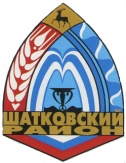 Сельский СоветСмирновского сельсовета Шатковского муниципального района Нижегородской областиРЕШЕНИЕ	«Об участии Смирновского сельсовета Шатковского муниципального района Нижегородской области в реализации проекта по поддержке местных инициатив в 2020 году»	      В целях повышения качества социальных услуг на местном уровне, реализации инвестиционных программ и проектов  сельский Совет Смирновского сельсовета Шатковского муниципального района Нижегородской области                                                             решил:                                                           1. Принять участие в реализации проекта по поддержке местных инициатив в 2020 году на территории Смирновского сельсовета Шатковского муниципального района Нижегородской области	2. Провести собрание граждан по участию населения Смирновского сельсовета Шатковского муниципального района Нижегородской области в проекте по поддержке местных инициатив.	3.Обнародовать настоящее решение путем размещения на информационных щитах поселения.Глава местного самоуправленияСмирновского сельсовета Шатковского муниципального районаНижегородской области                                                                     Ю.Н.Балашов   13 декабря 2019 года№35